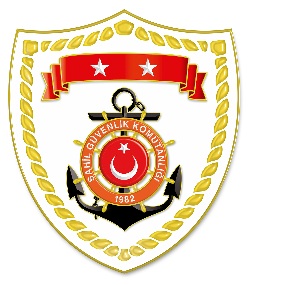 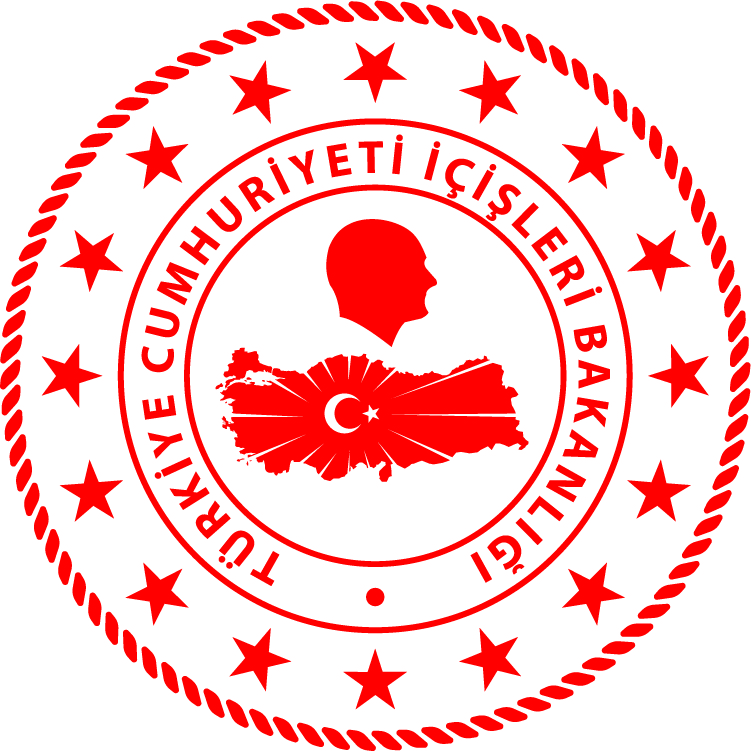 CG Aegean Sea Regional Command*Shared data include the records kept during incidents of irregular migration by water. General statistical data are available at goc.gov.tr/duzensiz-goc-istatistikler.NUDATELOCATION/PLACE AND TIMEIRREGULAR MIGRATION ASSETTOTAL NUMBER OF APPREHENDED FACILITATORS/SUSPECTTOTAL NUMBER OF APPREHENDED 
PEOPLENATIONALITY OF RESCUED/APPREHENDED MIGRANTS/ PEOPLE ON THE BASIS OF DECLARATION113 April 2024Off the Coast of MUĞLA/Bodrum02.50Inflatable Boat-2626 Afghanistan (13 of them children)213 April 2024Off the Coast of BALIKESİR/Ayvalık06.50Inflatable Boat-4946 Afghanistan, 3 Sudan (21 of them children)313 April 2024Off the Coast of BALIKESİR/Ayvalık20.15Inflatable Boat-4040 Afghanistan (17 of them children)